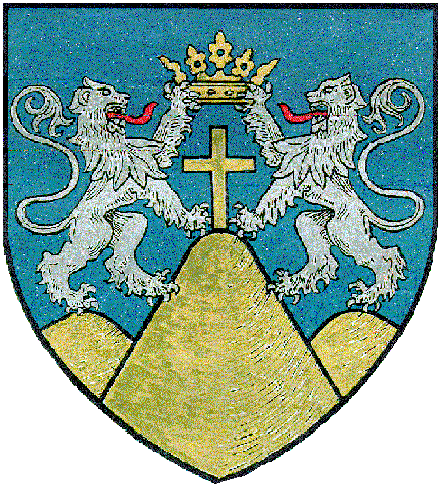 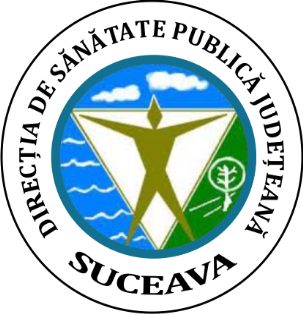 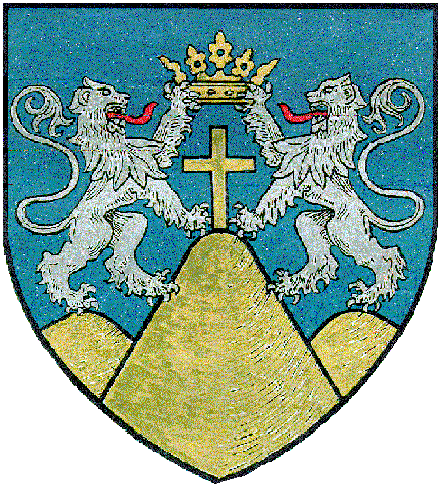 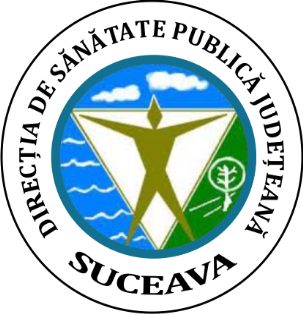 COMUNICAT DE PRESĂÎn contextul actualei epidemii de rujeolă, vă informăm că miercuri,  05.02.2020, va avea loc o întâlnire la sediul primăriei Marginea și la sediul primăriei Arbore, la care vor participa reprezentanți din cadrul primăriei, medici și asistenți din cadrul departamentului de supraveghere în sănătate publică al DSPJ Suceava, reprezentanți din cadrul serviciului control în sănătate publică al DSPJ Suceava, medici de familie, directori de școli,  preoți/pastori, în scopul organizării unor campanii de conștientizare a importanței vaccinării antirujeolice. Prin intermediul acestor  campanii se urmărește creșterea gradului de acoperire vaccinală și a recuperării restanțierilor în aceste localități.Acțiuni similare se vor organiza și în cursul săptămânii viitoare la sediul primăriei Cajvana și Vicovu de Sus.	Subliniem faptul că acțiunile de promovare a importanței vaccinării pentru sănătatea populației întreprinse de personalul medico-sanitar, susținute de toți factorii implicați în viața comunității pot duce la realizarea unei acoperiri vaccinale optime.DIRECTOR EXECUTIV,Ec. Silvia Boliacu